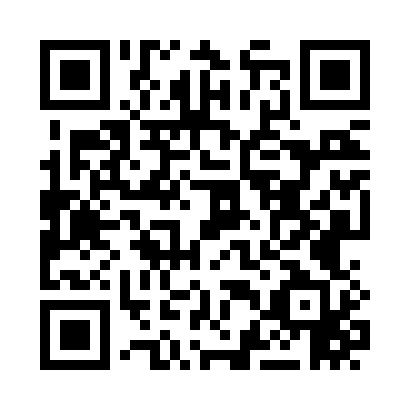 Prayer times for Galbraith, Iowa, USAMon 1 Jul 2024 - Wed 31 Jul 2024High Latitude Method: Angle Based RulePrayer Calculation Method: Islamic Society of North AmericaAsar Calculation Method: ShafiPrayer times provided by https://www.salahtimes.comDateDayFajrSunriseDhuhrAsrMaghribIsha1Mon3:555:421:215:258:5910:462Tue3:565:421:215:258:5910:453Wed3:575:431:215:258:5910:454Thu3:585:441:215:268:5910:445Fri3:595:441:215:268:5810:446Sat4:005:451:225:268:5810:437Sun4:015:461:225:268:5810:428Mon4:025:461:225:268:5710:429Tue4:035:471:225:268:5710:4110Wed4:045:481:225:268:5610:4011Thu4:055:481:225:268:5610:3912Fri4:065:491:225:268:5510:3813Sat4:075:501:235:268:5510:3714Sun4:095:511:235:258:5410:3615Mon4:105:521:235:258:5310:3516Tue4:115:531:235:258:5310:3417Wed4:135:541:235:258:5210:3218Thu4:145:541:235:258:5110:3119Fri4:155:551:235:258:5010:3020Sat4:175:561:235:258:4910:2921Sun4:185:571:235:248:4910:2722Mon4:205:581:235:248:4810:2623Tue4:215:591:235:248:4710:2524Wed4:226:001:235:248:4610:2325Thu4:246:011:235:238:4510:2226Fri4:256:021:235:238:4410:2027Sat4:276:031:235:238:4310:1928Sun4:286:041:235:228:4210:1729Mon4:306:051:235:228:4110:1630Tue4:316:061:235:228:3910:1431Wed4:336:071:235:218:3810:12